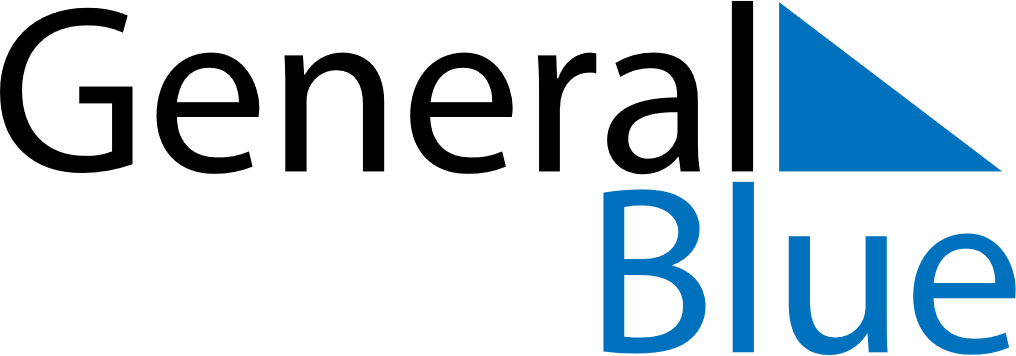 August 2020August 2020August 2020VenezuelaVenezuelaSundayMondayTuesdayWednesdayThursdayFridaySaturday12345678Flag Day910111213141516171819202122232425262728293031